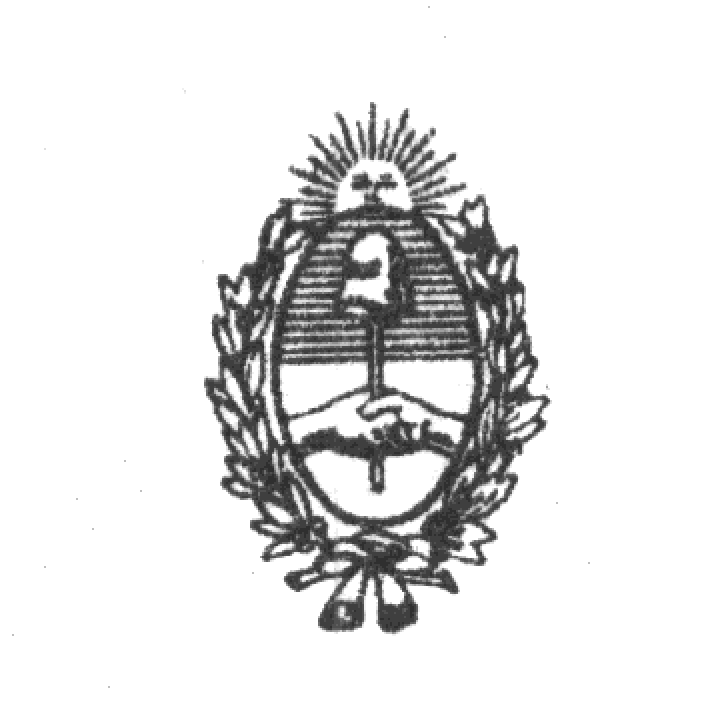 Honorable Cámara de DiputadosProvincia de Buenos AiresLa Plata 7 de marzo de 2018Señor Presidente de la HCDDe la provincia de Buenos AiresDiputado Manuel MoscaS/DDe mi mayor consideración:                                              Me dirijo a Ud. a fin de solicitarle Reproducción del expediente D-3425/16-17 PROYECTO DE LEY MODIFICACION LEY 13661. PROCEDIMIENTO PARA EL ENJUICIAMIENTO DE MAGISTRADOS Y FUNCIONARIOS DEL PODER JUDICIAL.-                                               Sin otro particular, lo saludo atentamente.